April 6, 2021A-00093367R-2021-3024952TRISTATE HOUSEHOLD GOODS TARIFF CONFERENCE INCATTN CHARLIE MORRISP O BOX 6125LANCASTER PA  17607-6125RE:  for Adam Meyer, Inc. - Tariff FilingMr. Morris:On March 31, 2021, the 372nd Revised Page 2, 3rd Revised Page 12-B, 2nd Revised Page 12-C, 2nd Revised Page 12-D, and 1st Revised Page 12-D-1, to Tristate Tariff Freight Pa. P.U.C. No. 54 were filed for the Commission’s approval.  The filing was accepted for filing and docketed with the Public Utility Commission.These revised pages to Tristate Tariff Freight Pa. P.U.C. No. 54 have been accepted and approved.  The proposed changes shall be effective as per May 14, 2021.This case shall now be marked closed.  Very truly yours,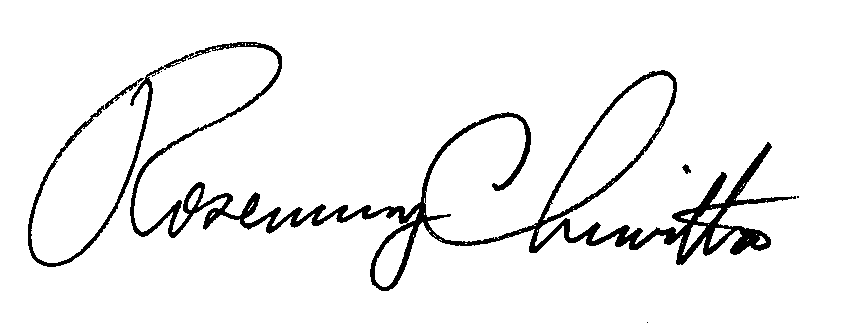 																			Rosemary Chiavetta						Secretary